Розглянувши заяву Товариства з обмеженою  відповідальністю «Теплогенеруюча компанія «Біоресурс Суми» від 28.12.2021, відповідно до законів України «Про теплопостачання», «Про житлово-комунальні послуги», наказу Міністерства регіонального розвитку, будівництва та житлово-комунального господарства України від 12.09.2018 № 239 «Про затвердження Порядку розгляду органами місцевого самоврядування розрахунків тарифів на теплову енергію, її виробництво, транспортування та постачання, а також розрахунків тарифів на комунальні послуги, поданих для їх встановлення», враховуючи розпорядження голови Сумської обласної державної адміністрації від 14.09.2017 № 524-ОД «Про видачу ліцензії на право провадження господарської діяльності з виробництва теплової енергії на установках з використанням нетрадиційних або поновлюваних джерел енергії товариству з обмеженою відповідальністю «Теплогенеруюча компанія «Біоресурс Суми»», показників середньозважених тарифів на теплову енергію, її транспортування та постачання, вироблену з використанням природного газу для потреб установ та організацій, що фінансуються з державного чи місцевого бюджету по Сумській області, розміщених на сайті Держенергоефективності 24.12.2021, керуючись підпунктом 2 пункту «а» статті 28 Закону України «Про місцеве самоврядування в Україні», Виконавчий комітет Сумської міської ради ВИРІШИВ:Встановити Товариству з обмеженою  відповідальністю «Теплогенеруюча  компанія  «Біоресурс  Суми» тариф на виробництво    теплової енергії, що виробляється котельнею з використанням альтернативних джерел енергії, яка знаходиться за адресою: м. Суми, вул. Ковпака, 22 на рівні                 2310,49 грн. за 1 Гкал (без ПДВ).   Вважати таким, що втратило чинність рішення Виконавчого комітету Сумської міської ради від 20.02.2018 № 123 «Про тарифи на виробництво теплової  енергії  товариства з обмеженою  відповідальністю «Теплогенеруюча  компанія  «Біоресурс  Суми»».Рішення набирає чинності з моменту оприлюднення на вебсайті Сумської міської ради.Контроль за виконанням даного рішення покласти на заступника міського голови з питань діяльності виконавчих органів ради Войтенка М.Г.Міський голова                                                                                 О.М. ЛисенкоЖурба О.І. 700 590Розіслати: Журба О.І, ТОВ «ТК «Біоресурс Суми»Сумська міська радаВиконавчий комітетРІШЕННЯ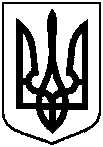 